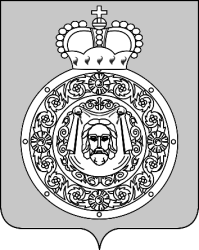  Администрация Воскресенского муниципального районаМосковской областиП О С Т А Н О В Л Е Н И Е22.02.2019    №  98  Об организации и  проведении открытого аукциона в электронной форме на право размещения нестационарного торгового объекта на территории городского поселения Воскресенск Воскресенского муниципального района Московской областиВ соответствии с Гражданским Кодексом Российской Федерации, с Федеральным законом от 06.10.2003 № 131-ФЗ «Об общих принципах организации местного самоуправления                   в Российской Федерации», Федеральным законом от 26.07.2006 № 135-ФЗ «О защите конкуренции», решением Совета депутатов Воскресенского муниципального района Московской области от 10.11.2017 № 562/52 «О передаче органам местного самоуправления Воскресенского муниципального района осуществления полномочий органов местного самоуправления городского поселения Воскресенск Воскресенского муниципального района по решению вопроса местного значения по созданию условий для обеспечения жителей поселения услугами общественного питания, торговли и бытового обслуживания на 2018 год», постановлением администрации Воскресенского муниципального района Московской области от 29.08.2018        № 636 «Об утверждении Положения о проведении открытого аукциона в электронной форме      на право размещения нестационарного торгового объекта на территории городского поселения Воскресенск Воскресенского муниципального района Московской области»ПОСТАНОВЛЯЮ:1. Провести «28» марта 2019 открытый аукцион в электронной форме на право размещения нестационарного торгового объекта на территории городского поселения Воскресенск Воскресенского муниципального района Московской области.2. Утвердить извещение о проведении открытого аукциона в электронной форме               на право размещения нестационарного торгового объекта на территории городского поселения Воскресенск Воскресенского муниципального района Московской области. (Приложение.)3. Определить в качестве оператора электронной площадки для проведения открытого аукциона Федеральную электронную площадку РТС-Тендер (ООО «РТС – Тендер»).4. Разместить извещение на официальном сайте Воскресенского муниципального района Московской области, Едином портале торгов Московской области www.torgi.mosreg.ru,  Официальном сайте торгов Российской Федерации www.torgi.gov.ru, электронной площадке www.rts-tender.ru.  5. Опубликовать настоящее постановление Воскресенской районной газете «Наше слово» и разместить на официальном сайте Воскресенского муниципального района Московской области.6. Контроль за исполнением настоящего постановления возложить на заместителя руководителя администрации Воскресенского муниципального района  Баранова А.Е.Руководитель администрацииВоскресенского муниципального района                                                                               В.В. ЧеховПриложение к постановлению администрации Воскресенского муниципального районаМосковской областиот _________ №___________ ИЗВЕЩЕНИЕо проведении открытого аукциона в электронной форме  на право размещения нестационарного торгового объекта на территории  городского поселения Воскресенск Воскресенского муниципального района Московской области1. Общие положения2. Перечень лотов, начальной (минимальной) цены договора (лота) по каждому лоту, срок действия договоровЛот № 1Начальная (минимальная) цена договора (лота) № 1 - 35 768,00  руб. "Шаг аукциона" по лоту № 1 – 1 788,00 руб.Размер задатка по лоту № 1 – 3 577,00 руб.Лот № 2Начальная (минимальная) цена договора (лота) № 2 - 36 321,00  руб. "Шаг аукциона" по лоту № 2 – 1 816,00 руб.Размер задатка по лоту № 2 – 3 632,00 руб.Лот № 3Начальная (минимальная) цена договора (лота) № 3 - 35 208,00  руб. "Шаг аукциона" по лоту № 3 – 1 760,00 руб.Размер задатка по лоту № 3 – 3 520,00 руб.Лот № 4Начальная (минимальная) цена договора (лота) № 4 - 35 281,00  руб. "Шаг аукциона" по лоту № 4 – 1 764,00 руб.Размер задатка по лоту № 4 – 3 528,00 руб.Лот № 5Начальная (минимальная) цена договора (лота) № 6 - 9236,00руб. "Шаг аукциона" по лоту № 6 – 462,00 руб.Размер задатка по лоту № 6 – 924,00 руб.*Порядок исчисления и уплаты налога: НДС 18% уплачивается в налоговый орган _________________ в соответствии с законодательством Российской Федерации (в случае, если является налогоплательщиком налога на добавленную стоимость или не освобожден от исполнения обязанностей налогоплательщика по налогу на добавленную стоимость).Приложение 1к извещению о проведенииоткрытого аукционав электронной форме на праворазмещения нестационарноготоргового объектаФОРМА ПЕРВОЙ ЧАСТИ ЗАЯВКИОрганизатору аукциона___________________________Наименование оператораэлектронной площадки___________________________ЗАЯВКАна участие в открытом аукционе в электронной форме на праворазмещения нестационарного торгового объекта(первая часть заявки)Заявитель  извещает о своем желании принять участие в открытом аукционе в  электронной форме на право размещения нестационарного торгового объекта,расположенного по адресу: ____________________, указанного в лоте № ______,который состоится "______" ________________ 20__ г. на электронной площадкена  условиях,  указанных  в  извещении          о проведении  открытого аукциона вэлектронной форме.Заявитель   обязуется   разместить  нестационарный  торговый  объект  в соответствии                   с техническими  характеристиками,  указанными в извещении, вслучае признания его победителем открытого аукциона в электронной форме.Приложение 2к извещению о проведенииоткрытого аукционав электронной форме на праворазмещения нестационарноготоргового объекта                                                  ФОРМА ВТОРОЙ ЧАСТИ ЗАЯВКИОрганизатору аукциона___________________________Наименование оператораэлектронной площадки___________________________ЗАЯВКАна участие в открытом аукционе в электронной форме на праворазмещения нестационарного торгового объекта(вторая часть заявки)Заявитель _______________________________________________________________________________________________________________________________________________________________   (наименование, фирменное наименование (при наличии), место нахождения,       почтовый адрес (для юридического лица), фамилия, имя, отчество      (далее - ФИО) (при наличии), паспортные данные, место жительства                   (для индивидуального предпринимателя)Номер контактного телефона ___________________________________________________________ИНН ________________________________________________________________________________ФИО и должность лица, уполномоченного на подписание договора _______________________________________________________________________________________________________________Документ, подтверждающий полномочия лица на подписание договора ____________________________________________________________________________________________________________Банковские реквизиты ______________________________________________________________________________________________________________________________________________________Информация о налоговой инспекции _____________________________________________________(для индивидуального предпринимателя)    В   случае   признания   победителем   либо   единственным   участникомэлектронного  аукциона  договор  будет  подписан  в  сроки, установленные визвещении о проведении открытого аукциона в электронной форме.    Достоверность представленной информации подтверждаю.    Перечень прилагаемых документов _____________________________________________________________________________________________________________________________________________________________________________________________________________________________________________________   ________________          _________   _______________________(Ф.И.О. заявителя)    (должность (при наличии)    (подпись)      (расшифровка подписи) (дата, печать)(при наличии печати)Приложение 3к извещению о проведенииоткрытого аукционав электронной форме на праворазмещения нестационарноготоргового объектаДоговор № _________на размещение нестационарного торгового объектагородского поселения Воскресенск Воскресенского муниципального района Московской области. г._______________                                                              «___» ________  201__ гМосковская область_Администрация городского поселения Воскресенск Воскресенского муниципального района Московской области, в лице ___________________________________________, действующего  на основании __________________________, в дальнейшем именуемая «Сторона 1», с одной стороны, и _________________________, в лице ______________________________, действующего на основании ___________________________, в дальнейшем именуемый «Сторона 2», с другой стороны, в дальнейшем совместно именуемые «Стороны», на основании Протокола аукциона от «___»____________ 20__   №_________________________ заключили настоящий Договор о нижеследующем:1. Предмет Договора1.1. В соответствии с настоящим Договором Стороне 2 предоставляется право                   на размещение нестационарного торгового объекта по адресу (адресному ориентиру), указанному в приложении к настоящему Договору, за плату, уплачиваемую в бюджет городского поселения Воскресенск Воскресенского муниципального района Московской области.2. Срок действия Договора2.1. Настоящий Договор вступает в силу с  «____»________  и действует до «___»________.3. Оплата по ДоговоруГодовой размер платы за размещение нестационарного торгового объекта составляет _________________. Сторона 2 оплатила обеспечение заявки на участие в аукционе в виде задатка           в размере _____________(_______________________), сумма которого засчитывается в счет платы за размещение нестационарного торгового объекта.Оплата по Договору осуществляется в рублях Российской Федерации. Плата за право размещения нестационарного торгового объекта уплачивается          в безналичном порядке по реквизитам Стороны 1, указанным в настоящем Договоре, равными платежами ежеквартально до 15 числа первого месяца календарного квартала.Датой оплаты считается дата поступления денежных средств на счет Стороны 1.Размер платы за неполный календарный квартал определяется путем деления суммы, указанной в пункте 3.1. настоящего Договора, на количество календарных дней в году,     и умножения полученной суммы на количество календарных дней в соответствующем квартале, в котором предоставляется право на размещение нестационарного торгового объекта.Плата за первый квартал срока действия настоящего Договора уплачивается Стороной 2 в размере, определенном в соответствии с пунктом 3.4. Договора, в течение пяти банковских дней с даты подписания Сторонами настоящего Договора.Плата за размещения нестационарного торгового объекта вносится Стороной 2        с момента подписания Договора в течение всего срока его действия независимо от фактического размещения нестационарного торгового объекта.Сторона 2не вправе уступать права и осуществлять перевод долга                             по обязательствам, возникшим из заключенного Договора. Обязательства по такому Договору должны быть исполнены Стороной 2 лично, если иное не установлено законодательством Российской Федерации.4. Права и обязанности Сторон4.1. Сторона 1 обязуется:4.1.1. Предоставить Стороне 2 право на размещение нестационарного торгового объекта, указанного в приложении к настоящему Договору с момента заключения настоящего Договора. 4.1.2. В течение срока действия настоящего Договора не заключать Договор на право размещения нестационарного торгового объекта по адресу (адресному ориентиру), указанному    в приложении к настоящему Договору, с иными лицами.4.1.3. Направить Стороне 2 сведения об изменении своего почтового адреса, банковских, иных реквизитов, в срок не позднее трех календарных дней с момента соответствующих изменений в письменной форме с указанием новых реквизитов. В противном случае все риски, связанные с исполнением Стороной 2 своих обязательств по Договору, несет Сторона 1.4.2. Сторона 1 имеет право:4.2.1. Требовать от Стороны 2 надлежащего исполнения обязательств в соответствии            с настоящим Договором, а также требовать своевременного устранения выявленных недостатков.4.2.2. Лично или через специализированные организации осуществлять контроль                за выполнением Стороной 2 настоящего Договора.4.3. Сторона 2 обязуется:4.3.1. Осуществлять установку, эксплуатацию, демонтаж нестационарного торгового объекта в соответствии с условиями настоящего Договора и Положением о порядке установки, эксплуатации, демонтажа нестационарных торговых объектов, расположенных на земельных участках, в зданиях, строениях, сооружениях, находящихся в муниципальной собственности,        а также на земельных участках, государственная собственность на которые не разграничена, находящихся на территории городского поселения Воскресенск Воскресенского муниципального района, утвержденным постановлением администрации постановлением администрации Воскресенского муниципального района от 15.06.2017 № 1891-ППЗ.4.3.2. Осуществлять установку вывески на нестационарном торговом объекте                        в соответствии с постановлением администрации Воскресенского муниципального района Московской области от 25.07.2017 № 508 «О порядке выдачи разрешений на установку средств размещения информации, демонтажа средств информации на территории городского поселения Воскресенск Воскресенского муниципального района Московской области» и требованиями законодательства Российской Федерации.4.3.3. Осуществлять эксплуатацию нестационарного торгового объекта в полном соответствии с характеристиками размещения нестационарного торгового объекта, указанными    в приложении к настоящему Договору. 4.3.4. В течение 2 дней с момента заключения Договора подать заявление о внесении сведений в торговый реестр Московской области (для хозяйствующих субъектов, не включенных в торговый реестр Московской области).4.3.5. Заключить договор с энергоснабжающей организацией.4.3.6. В течение всего срока действия Договора обеспечить надлежащее состояние                и внешний вид нестационарного торгового объекта и прилегающей территории в соответствии     с постановлением администрации Воскресенского муниципального района от 29.06.2017 № 258 «Об утверждении типовых архитектурных решений внешнего вида некапитальных торговых объектов, рекомендуемых для размещения на территории Воскресенского муниципального района Московской области» и действующего законодательства.4.3.7. Своевременно производить оплату в соответствии с условиями настоящего Договора.4.3.8. В случае истечения срока действия Договора осуществить демонтаж нестационарного торгового объекта и освободить место размещения в добровольном порядке за собственный счет не позднее пяти рабочих дней со дня окончания срока действия договора.4.3.9. После монтажа, демонтажа, ремонта нестационарного торгового объекта, иных работ в месте размещения нестационарного торгового объекта и на прилегающей территории, привести место размещения нестационарного торгового объекта в первоначальное состояние. 4.3.10. В случае расторжения Договора, демонтажа нестационарного торгового объекта Сторона 2 обязана привести место размещения нестационарного торгового объекта                        в первоначальное состояние в течение пяти рабочих дней.4.3.11. Направить Стороне 1 сведения об изменении своего почтового адреса, банковских, иных реквизитов, в срок не позднее трех календарных дней с момента соответствующих изменений в письменной форме с указанием новых реквизитов. 4.4. Сторона 2 имеет право:4.4.1. Беспрепятственного доступа к месту размещения нестационарного торгового объекта.4.4.2. Использования места размещения нестационарного торгового объекта для целей, связанных с осуществлением прав владельца нестационарного торгового объекта, в том числе      с его эксплуатацией, техническим обслуживанием и демонтажем. 5. Ответственность Сторон5.1. Стороны несут ответственность за невыполнение либо ненадлежащее выполнение условий Договора в соответствии с законодательством Российской Федерации.  5.2. В случае нарушения Стороной 2 сроков оплаты, предусмотренных настоящим Договором, она обязана уплатить неустойку (пени) в размере 0,1 % от суммы задолженности      за каждый день просрочки в течение 5 (пяти) банковских дней с даты получения соответствующей претензии от Стороны 1.5.3. В случае размещения нестационарного торгового объекта с нарушением требований законодательства Российской Федерации Сторона 2 обязана уплатить неустойку (штраф)              в размере 10 % от суммы, указанной в пункте 3.1 Договора, за каждый факт нарушения обязательств настоящего Договора, в течение 5 (пяти) банковских дней с даты получения соответствующей претензии Стороны 1.5.4. Уплата неустойки за неисполнение обязательств не освобождает Стороны                     от исполнения обязательств по Договору. 6. Порядок изменения, прекращения и расторжения Договора6.1. Договор может быть расторгнут: по соглашению Сторон; в судебном порядке;в связи с односторонним отказом Стороны от исполнения обязательств по настоящему Договору в соответствии с законодательством Российской Федерации и настоящим Договором. 6.2. Настоящий Договор может быть расторгнут Стороной 1 в связи с односторонним отказом от исполнения Договора в случаях:невнесения в установленный Договором срок платы по настоящему Договору, если просрочка платежа составляет более тридцати календарных дней.неисполнения Стороной 2 обязательств, установленных п.п. 4.3.1. – 4.3.7. настоящего Договора.6.3. В случае одностороннего отказа от исполнения настоящего Договора Сторона 1 обязана направить соответствующее уведомление о расторжении Договора Стороне 2                   в письменном виде заказным почтовым отправлением с подтверждением получения отправления Стороной 2, либо нарочно под роспись, либо телеграммой, либо посредством факсимильной связи, либо по адресу электронной почты, либо с использованием иных средств связи и доставки, обеспечивающих фиксирование такого уведомления и получение Стороной 1 подтверждения о его вручении Стороне 2.Выполнение Стороной 1 указанных выше требований считается надлежащим уведомлением Стороны 2 об одностороннем отказе от исполнения Договора. Датой такого надлежащего уведомления признается дата получения Стороной 1 подтверждения о вручении Стороне 2 указанного уведомления либо дата получения Стороной 1 информации об отсутствии Стороны 2 по его адресу нахождения. При невозможности получения указанных подтверждений либо информации датой такого надлежащего уведомления признается дата по истечении пятнадцати календарных дней с даты размещения решения Стороны 1 об одностороннем отказе от исполнения Договора                      на официальном сайте в информационно-телекоммуникационной сети Интернет Стороны 1. Решение Стороны 1 об одностороннем отказе от исполнения Договора вступает в силу         и Договор считается расторгнутым через десять дней с даты надлежащего уведомления Стороной 1 Сторону 2 об одностороннем отказе от исполнения Договора.6.4.	Расторжение Договора по соглашению Сторон производится путем подписания соответствующего соглашения о расторжении.6.5. В случае досрочного расторжения настоящего Договора на основании  п. 6.2. настоящего Договора, денежные средства, оплаченные Стороной 2 до момента расторжения, возврату не подлежат.7. Порядок разрешения споровВ случае возникновения любых противоречий, претензий и разногласий, а также споров, связанных с исполнением настоящего Договора, Стороны предпринимают усилия для урегулирования таких противоречий, претензий и разногласий в добровольном порядке                с оформлением совместного протокола урегулирования споров.Все достигнутые договоренности Стороны оформляют в виде дополнительных соглашений, подписанных Сторонами и скрепленных печатями.До передачи спора на разрешение суда Стороны принимают меры к его урегулированию в претензионном порядке.Претензия должна быть направлена в письменном виде. По полученной претензии Сторона должна дать письменный ответ по существу в срок не позднее пятнадцати календарных дней с даты ее получения. Оставление претензии без ответа в установленный срок означает признание требований претензии.Если претензионные требования подлежат денежной оценке, в претензии указывается истребуемая сумма и ее полный и обоснованный расчет.В подтверждение заявленных требований к претензии должны быть приложены надлежащим образом оформленные и заверенные необходимые документы либо выписки из них.В претензии могут быть указаны иные сведения, которые, по мнению заявителя, будут способствовать более быстрому и правильному ее рассмотрению, объективному урегулированию спора.В случае невыполнения Сторонами своих обязательств и недостижения взаимного согласия споры по настоящему Договору разрешаются в Арбитражном суде Московской области.8. Форс-мажорные обстоятельства8.1. Стороны освобождаются за частичное или полное неисполнение обязательств               по настоящему Договору, если оно явилось следствием обстоятельств непреодолимой силы.8.2. Сторона, для которой создалась невозможность исполнения обязательств, обязана         в письменной форме в 10-дневный срок письменно известить другую Сторону о наступлении вышеизложенных обстоятельств, предоставив дополнительно подтверждение компетентных органов.8.3. Невыполнение условий пункта 8.2 Договора лишает Сторону права ссылаться на форс-мажорные обстоятельства при невыполнении обязательств по настоящему Договору.9. Прочие условия9.1. Вносимые в настоящий Договор дополнения и изменения оформляются письменно дополнительными соглашениями, которые являются неотъемлемой частью настоящего Договора с момента их подписания Сторонами.9.2. Настоящий Договор составлен в двух экземплярах, имеющих равную юридическую силу, по одному экземпляру для каждой Стороны.9.3. Неотъемлемой частью настоящего Договора является приложение «Характеристики размещения нестационарного торгового объекта», которое подлежит обязательному соблюдению без изменения указанных характеристик.10. Адреса, банковские реквизиты и подписи Сторон                        «Сторона 1»:                                                      «Сторона 2»:Подписи сторон:            «Сторона 1»:                                                                                              «Сторона 2»:№ п/пВид информацииСодержание информацииФорма торговОткрытый аукцион в электронной форме на право размещения нестационарного торгового объектаПредмет электронного  аукционаПраво на размещение нестационарного торгового объекта на земельных участках, в зданиях, строениях, сооружениях, находящихся в муниципальной собственности, а также на земельных участках, государственная собственность на которые не разграничена, находящихся на территории городского поселения Воскресенск Воскресенского муниципального района Московской областиОснование для проведения электронногоаукционаПостановление администрации Воскресенского муниципального района Московской области от 29.08.2018  № 636 «Об утверждении Положения о проведении открытого аукциона  в электронной форме на право размещения нестационарного торгового объекта на территории городского поселения Воскресенск Воскресенского муниципального района Московской области»Организатор электронного аукциона Контактная информация:АдресКонтактный телефонАдрес электронной почтыОфициальный сайт организатора электронного аукционаОтветственное должностное лицоАдминистрация Воскресенского муниципального района140200, Московская область, г. Воскресенск, пл. Ленина д.38 (496)44 96-031Адрес электронной почты: vostorg@vmr-mo.ruСайт размещения информации: www.vmr-mo.ruЛеднева Марина Андреевна – заведующий отделом потребительского рынка и услуг управления развития отраслей экономики и инвестицийАдрес единого портала торгов Московской области в информационно-телекоммуникационной сети ИнтернетСайт размещения информации: www.torgi.mosreg.ruАдрес электронной площадки в информационно-телекоммуникационной сети Интернетwww.rts-tender.ruМесто размещения нестационарного торгового объекта (адресный ориентир), технические характеристики нестационарного торгового объекта (тип, описание внешнего вида, площадь, специализация нестационарного торгового объекта)Место размещения нестационарного торгового объекта согласно Схеме размещения нестационарных торговых объектов, утвержденной постановлением администрации Воскресенского муниципального района Московской области от 20.06.2017 № 1995-ППЗ«Об утверждении Схемы размещения нестационарных торговых объектов на территории городского поселения Воскресенск Воскресенского муниципального района Московской области на 2017-2021 гг.» (с изменениями от 21.11.2017     № 754), размещенной на официальном сайте Воскресенского муниципального района www.vmr-mo.ruТребования к участникам электронного аукциона1) отсутствие факта ликвидации юридического лица, отсутствие решений арбитражного суда о признании юридического лица, индивидуального предпринимателя банкротом, об открытии конкурсного производства;2) отсутствие факта приостановления деятельности в порядке, предусмотренном Кодексом об административных правонарушениях Российской Федерации, на день подачи заявкиТребования к содержанию и составу заявкиЗаявка состоит из двух частей. Обе части заявки подаются заявителем одновременно.Первая часть заявки должна содержать согласие заявителя с условиями извещения, а также его обязательство разместить нестационарный торговый объект в соответствии с техническими характеристиками, указанными в извещении.Первая часть заявки оформляется по форме, содержащейся в извещении (приложение 1 к извещению).Вторая часть заявки должна содержать:1) сведения о заявителе, включая наименование, фирменное наименование (при наличии), место нахождения, почтовый адрес (для юридического лица), фамилию, имя, отчество (далее - ФИО) (при наличии), паспортные данные, место жительства (для индивидуального предпринимателя), номер контактного телефона, идентификационный номер налогоплательщика-участника электронного аукциона; ФИО и должность лица, уполномоченного на подписание договора; документ, подтверждающий полномочия лица на подписание договора; банковские реквизиты; для индивидуального предпринимателя - информацию о налоговой инспекции, в которой он состоит на учете;2) обязательство заявителя в случае признания его победителем либо единственным участником электронного аукциона подписать договор в установленные извещением сроки, а также гарантию заявителя о достоверности представленной информации;3) документы, подтверждающие соответствие участника электронного аукциона требованиям, установленным извещением, в том числе:Для юридических лиц:документ, подтверждающий право лица действовать от имени заявителя;решение об одобрении или о совершении крупной сделки либо копию такого решения в случае, если требование о необходимости наличия такого решения для совершения крупной сделки установлено законодательством Российской Федерации, учредительными документами юридического лица и если для заявителя заключение договора, предоставление обеспечения заявки являются крупной сделкой;выписка из Единого государственного реестра юридических лиц, полученная не ранее чем за один месяц до дня размещения извещения;заявление об отсутствии решения о ликвидации заявителя;заявление об отсутствии решения арбитражного суда о признании заявителя банкротом и об открытии конкурсного производства;заявление об отсутствии решений о приостановлении деятельности заявителя в порядке, предусмотренном Кодексом Российской Федерации об административных правонарушениях.Для индивидуальных предпринимателей: документ, подтверждающий право лица действовать от имени заявителя (в случае, если заявку подает представитель заявителя);выписка из Единого государственного реестра индивидуальных предпринимателей, полученная не ранее чем за один месяц до дня размещения извещения;об отсутствии решений о приостановлении деятельности заявителя в порядке, предусмотренном Кодексом Российской Федерации об административных правонарушениях;заявление об отсутствии решения арбитражного суда о признании банкротом и об открытии конкурсного производства.В случае если электронный аукцион проводится среди субъектов малого и среднего предпринимательства - документы, подтверждающие принадлежность участника электронного аукциона к указанным субъектам.Вторая часть заявки оформляется по форме, содержащейся в извещении (приложение 2 к извещению).Все документы должны быть составлены на русском языке. Подача документов на иностранном языке должна сопровождаться предоставлением заверенного перевода соответствующих документов на русский язык в порядке, установленном законодательством Российской ФедерацииСрок, в течение которого организатор электронного аукциона вправе отказаться от проведения электронного аукционаОрганизатор электронного аукциона вправе отказаться от проведения электронного аукциона не позднее чем за три дня до даты окончания срока подачи заявок на участие в электронном аукционе, а именно не позднее "20" марта  2019 г.Срок, порядок направления запроса и предоставления разъяснений положений извещенияЛюбой участник электронного аукциона, получивший аккредитацию на электронной площадке, вправе направить на адрес электронной площадки, на которой планируется проведение такого аукциона, запрос о даче разъяснений положений извещения. При этом участник электронного аукциона вправе направить не более чем три запроса о даче разъяснений положений извещения в отношении одного такого электронного аукциона. В течение одного часа с момента поступления указанного запроса оператор электронной площадки направляет запрос организатору электронного аукциона.В течение двух дней с даты поступления от оператора электронной площадки указанного запроса организатор электронного аукциона размещает на электронной площадке, официальном сайте торгов, сайте организатора, в ЕАСУЗ, а также обеспечивает размещение на ЕПТ разъяснений положений извещения с указанием предмета запроса, но без указания участника электронного аукциона, от которого поступил указанный запрос, при условии, что указанный запрос поступил организатору электронного аукциона не позднее чем за пять дней до даты окончания срока подачи заявок. Разъяснение положений извещения не должно изменять его сутьДата начала и окончания срока предоставления участникам электронного аукциона разъяснений положений извещенияДата начала предоставления разъяснений положений извещения:"23"  февраля 2019 г.Дата окончания предоставления разъяснений положений извещения:"18"  марта 2019 г.Начальная (минимальная) цена договора (лота)Начальная (минимальная) цена договора (лота) устанавливается в отношении каждого лота в размере согласно разделу 2 настоящего извещения.«Шаг» аукциона«Шаг» аукциона составляет 5% (пять процентов) от начальной (минимальной) цены договора (лота).Требования о задатке, размер задатка и порядок его внесения, срок и порядок возврата задаткаРазмер задатка составляет 10% от начальной (минимальной) цены договора (лота), перечисляется согласно Регламенту оператора электронной площадки.Порядок внесения.Участие в электронном аукционе возможно при наличии на лицевом счете заявителя, открытом для проведения операций по обеспечению участия в таком аукционе, на счете оператора электронной площадки денежных средств, в отношении которых не осуществлено блокирование операций по счету, в размере не менее чем размер обеспечения заявки, указанный в извещении.Поступление заявки является поручением заявителя оператору электронной площадки блокировать операции по счету этого заявителя, открытому для проведения операций по обеспечению участия в электронном аукционе, в отношении денежных средств в размере обеспечения указанной заявки, указанном в извещении.Подача заявителем заявки является согласием этого заявителя на списание денежных средств, находящихся на его лицевом счете, открытом для проведения операций по обеспечению участия в электронном аукционе, в качестве платы за участие в нем, взимаемой с лица, с которым заключается договор. Данные действия признаются заключением соглашения о задатке.В течение срока, определенного регламентом электронной площадки, после получения заявки оператор электронной площадки обязан осуществить блокирование операций по лицевому счету, открытому для проведения операций по обеспечению участия в электронном аукционе заявителя, подавшего указанную заявку, в отношении денежных средства размере обеспечения указанной заявки.Оператор электронной площадки по указанию организатора электронного аукциона в течение одного рабочего дня со дня подписания протокола о результатах электронного аукциона обязан разблокировать внесенные в качестве задатка денежные средства участников электронного аукциона, за исключением победителя электронного аукциона либо единственного участника электронного аукционаОграничение в отношении участников электронного аукциона, являющихся субъектами малого и среднего предпринимательстваНе установленоПорядок подачи заявкиЛица, получившие аккредитацию на электронной площадке, вправе подать заявку в электронной форме на участие в электронном аукционе в любой момент с момента размещения на электронной площадке извещения до указанных в извещении даты и времени окончания срока подачи заявок на участие в электронном аукционе.Заявка на участие в электронном аукционе направляется участником электронного аукциона оператору электронной площадки в форме двух электронных документов, содержащих первые и вторые части заявки. Указанные электронные документы подаются одновременно.В течение срока, определенного регламентом электронной площадки, после получения заявки на участие в электронном аукционе оператор электронной площадки обязан присвоить ей порядковый номер и подтвердить в форме электронного документа, направляемого заявителю, подавшему заявку на участие в электронном аукционе, ее получение с указанием присвоенного ей порядкового номера. Заявитель вправе подать только одну заявку на участие в электронном аукционе в отношении каждого лота.В случае подачи одним заявителем заявок по нескольким лотам на каждый лот оформляется отдельная заявкаПорядок отзыва заявкиЗаявитель, подавший заявку, вправе отозвать заявку не позднее даты окончания срока подачи заявок, направив об этом уведомление оператору электронной площадки.В течение одного рабочего дня со дня поступления уведомления об отзыве заявки оператор электронной площадки прекращает блокирование операций по счету заявителя в отношении денежных средств в размере задаткаДата, время начала и окончания срока подачи заявокС 09 час. 00 мин. по московскому времени"23" февраля  2019 г.до 21 час. 00 мин. по московскому времени"24" марта 2019 г.Дата, время начала и окончания срока рассмотрения заявокС 09 час. 00 мин. по московскому времени"25" марта 2019г.до 15 час. 00 мин. по московскому времени"25" марта 2019г.Дата проведения электронного аукциона"28" марта 2019 г.Время начала проведения электронного аукциона устанавливается оператором электронной площадкиУсловия признания участника электронного аукциона победителем электронного аукционаПобедителем электронного аукциона признается его участник, соответствующий требованиям извещения, предложивший наиболее высокую цену договора (лота) и заявка которого соответствует требованиям, установленным в извещенииУсловия признания победителя либо единственного участника электронного аукциона уклонившимся от заключения договораПобедитель электронного аукциона либо единственный участник электронного аукциона признается уклонившимся от заключения договора в случае, если до "20" апреля 2019г., он не направил организатору электронного аукциона проект договора, подписанный лицом, имеющим право действовать от имени победителя либо единственного участника такого аукциона, или направил протокол разногласий по истечении тринадцати дней с даты размещения на электронной площадке протокола подведения итогов электронного аукционаСрок и порядок заключения договораСтороны договора подписывают договор на бумажных носителях.Организатор электронного аукциона в течение пяти дней со дня размещения протокола подведения итогов электронного аукциона на электронной площадке размещает на электронной площадке проект договора, в который включается цена договора (лота), предложенная победителем электронного аукциона при заключении договора с победителем электронного аукциона, либо начальная (минимальная) цена договора (лота) при заключении договора с единственным участником электронного аукциона.Не позднее десяти дней с даты размещения организатором электронного аукциона на электронной площадке проекта договора победитель электронного аукциона обязан подписать договор на бумажном носителе и передать его организатору электронного аукциона. Договор заключается организатором электронного аукциона либо уполномоченным им лицом.Победитель электронного аукциона, с которым заключается договор, в случае наличия разногласий по проекту договора, размещенному на электронной площадке, представляет организатору электронного аукциона протокол разногласий на бумажном носителе, подписанный лицом, имеющим право действовать от имени победителя такого аукциона.При этом победитель электронного аукциона, с которым заключается договор, указывает в протоколе разногласий замечания к положениям проекта договора, не соответствующие извещению и своей заявке, с указанием соответствующих положений данных документов.В течение трех рабочих дней с даты получения от победителя электронного аукциона протокола разногласий организатор электронного аукциона рассматривает протокол разногласий и размещает доработанный проект договора.В случае отказа учесть полностью или частично содержащиеся в протоколе разногласий замечания победителя электронного аукциона организатор электронного аукциона повторно размещает на электронной площадке проект договора с указанием в отдельном документе причин такого отказа при условии, что от победителя электронного аукциона поступил протокол разногласий не позднее чем в течение тринадцати дней с даты размещения на электронной площадке протокола подведения итогов электронного аукциона.В срок, предусмотренный для заключения договора, организатор электронного аукциона обязан отказаться от заключения договора с победителем электронного аукциона либо единственным участником электронного аукциона в случае установления факта предоставления таким лицом недостоверных сведений, предусмотренных пунктом 9 извещения.В случае отказа от заключения договора с победителем электронного аукциона аукционная комиссия в срок не позднее дня, следующего после дня установления факта, являющегося основанием для отказа от заключения договора, составляет протокол об отказе от заключения договора, в котором должны содержаться сведения о месте, дате и времени его составления, о лице, с которым организатор электронного аукциона отказывается заключить договор, сведения о факте, являющемся основанием для отказа от заключения договора. Указанный протокол составляется в двух экземплярах, один из которых хранится у организатора электронного аукциона, а второй направляется победителю электронного аукциона (единственному участнику электронного аукциона).Аукционная комиссия направляет протокол об отказе от заключения договора оператору электронной площадки для размещения на электронной площадке, размещает его на официальном сайте торгов, сайте организатора, вносит соответствующую информацию в ЕАСУЗ, а также обеспечивает размещение на ЕПТ МО не позднее следующего дня после подписания указанного протокола. Организатор электронного аукциона в течение двух рабочих дней с даты подписания протокола направляет один экземпляр протокола лицу, с которым отказывается заключить договор. Договор заключается не ранее чем через десять дней и не позднее двадцати дней с даты размещения на электронной площадке протокола подведения итогов электронного аукциона.Договор с единственным участником электронного аукциона заключается в порядке, установленном разделом 26 извещенияФорма, сроки и порядок оплаты по договоруФорма, сроки и порядок оплаты определены договором№Адресные ориентиры нестационарного торгового объектаНомер нестационарного торгового объекта в соответствии со схемой размещения нестационарных торговых объектовОписание внешнего вида нестационарного торгового объектаТип нестационарного торгового объектаСпециализация нестационарного торгового объектаОбщая площадь нестационарного торгового объекта, кв. мСрок действия договораНачальная (минимальная) цена договора (цена лота) без НДС _%, руб. *1Московская обл., г.Воскресенск,  ул. Менделеева,         у д. 261В соответствии    с архитектурным обликом, рекомендованным Главархитектурой Московской областикиоск квас10 кв. мс 01.04.19 -01.11.21гг.35 768,00№Адресные ориентиры нестационарного торгового объектаНомер нестационарного торгового объекта     в соответствии со схемой размеще-ния нестационарных торговых объектовОписание внешнего вида нестационарного торгового объектаТип нестационарного торгового  объектаСпециализация нестационарного торгового объектаОбщая площадь нестационарного торгового объекта, кв. мСрок действия договораНачальная (минимальная) цена договора (цена лота) без НДС _%, руб. *1Московская обл.,         г. Воскресенск, ул. Лермонтова,   у д. 3 (вход в городской парк)2В соответствии     с архитектурным обликом, рекомендованным Главархитектурой Московской областикиоск квас10 кв. мс 01.04.19 -01.11.21гг.36 321,00№Адресные ориентиры нестационарного торгового объектаНомер нестационарного торгового объекта в соответствии со схемой размещения нестационарных торговых объектовОписание внешнего вида нестационарного торгового объектаТип нестационарного торгового  объектаСпециализация нестационарного торгового объектаОбщая площадь нестационарного торгового объекта, кв. мСрок действия договораНачальная (минимальная) цена договора (цена лота) без НДС _%, руб. *1Московская область,                 г. Воскресенск, ул. Зелинского,   6-а (у рынка «Цезарь»)3В соответствии с архитектурным обликом, рекомендованным Главархитектурой Московской областикиоск квас10 кв. мс 01.04.19 -01.11.21гг.35 208,00№Адресные ориентиры нестационарного торгового объектаНомер нестационарного торгового объекта в соответствии со схемой размещения нестационарных торговых объектовОписание внешнего вида нестационарного торгового объектаТип нестационарного торгового  объектаСпециализация нестационарного торгового объектаОбщая площадь нестационарного торгового объекта, кв. мСрок действия договораНачальная (минимальная) цена договора (цена лота) без НДС _%, руб. *1Московская область,                г. Воскресенск, ул. Кагана, у д. 74В соответствии с архитектурным обликом, рекомендованным Главархитектурой Московской областикиоск квас10 кв. мс 01.04.19 -01.11.21гг.35 281,00№Адресные ориентиры нестационарного торгового объектаНомер нестационарного торгового объекта в соответствии со схемой размещения нестационарных торговых объектовОписание внешнего вида нестационарного торгового объектаТип нестационарного торгового объектаСпециализация нестационарного торгового объектаОбщая площадь нестационарного торгового объекта, кв. мСрок действия договораНачальная (минимальная) цена договора (цена лота) без НДС _%, руб. *1Московская область,             г. Воскресенск, ул. Отдыха,        у д. 5а д. Маришкино)18В соответствии с архитектурным обликом, рекомендованнымГлавархитектурой Московской областикиоск Мясная гастроно-мия10 кв. мс 01.04.19 -31.12.21гг.9236,00Администрация городского поселения Воскресенск Воскресенского муниципального районаМосковской областиТелАдресИНН КПП БанкР/счКБК БИК ОКАТО 